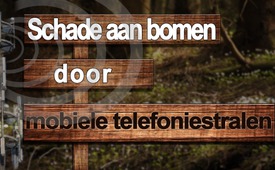 Schade aan bomen door mobiele telefoniestralen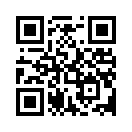 In een wetenschappelijke studie tussen 2006 en 2016 in Duitsland (Bamberg en Hallstadt) werd het verband tussen ongewone schade aan bomen en mobiele telefoniestraling onderzocht. Opvallend is de eenzijdige beschadiging aan boomkruinen.  Die kan niet verklaard worden door droogte, vorst, aantasting door bacteriën, virussen, schimmels, schadelijke stoffen in de lucht of grond e.a..In een wetenschappelijke studie tussen 2006 en 2016 in Duitsland (Bamberg en Hallstadt) werd het verband tussen ongewone schade aan bomen en mobiele telefoniestraling onderzocht. Opvallend is de eenzijdige beschadiging aan boomkruinen.  Die kan niet verklaard worden door droogte, vorst, aantasting door bacteriën, virussen, schimmels, schadelijke stoffen in de lucht of grond e.a.. 
Bij 60 beschadigde bomen werd een uitgesproken verschil vastgesteld tussen de meetwaarden van mobiele telefoniestraling aan de kant van de zendmast tegenover  de andere kant. Richting zendmast lagen de waarden tussen 80 en 13.000 µW/m², en aan de andere kant was dat tussen 8 en 720 µW/m². Bij alle bomen was er aan de beschadigde kant direct visueel contact met een zendmast. 
Hier volgt een korte vergelijking tussen de officiële grenswaarden voor mobiele telefoniestraling  voor een GSM 900: de standaard voor volledig digitale mobiele telefonie netwerken in het frequentiebereik van 900 MHz liggen de officiële grenswaarden rond 4.500.000 µW/ m², en voor UMTS, de mobiele telefonie standaard met een hogere verbindingssnelheid (3G), liggen ze rond 10.000.000 µW/ m². Deze studie over het verband tussen de grote boomschade en de straling, toont aan dat mobiele telefoniestraling schade geeft bij stralingssterktes van 80 tot 13.000 µW/ m² ....dus ver beneden de wettige grenswaarden.
Daarom is dit weer een bewijs dat de wettige grenswaarden een willekeur van de GSM-industrie zijn, ter bescherming van zichzelf, in plaats van de gezondheid van de bevolking en de natuur. Dit is een duidelijke misleiding van de bevolking. Omvangrijke fotografische documentatie van ‘Kompetenzinitative’ vindt u op de pagina van de ingelaste link.
Wij willen ook u aanmoedigen, met open ogen door de wereld te gaan en te handelen zoals journalist en krantenuitgever Joseph Pulitzer zei: “
“Er is geen misdaad, geen kunstgreep, geen truc, geen zwendel, geen ondeugd ... die niet leeft van geheimhouding. Breng deze heimelijkheden aan het licht, beschrijf hen, onthul hen voor aller ogen, en vroeg of laat zal de publieke mening ze wegvegen. Alleen bekend maken is niet voldoende, maar het is het enige middel. Zonder dat zouden alle andere middelen falen.”
Bent u op de hoogte van zulke trucs of misdaden,  schrijf ons dan en zend ons de bron.door kaBronnen://Dit zou u ook kunnen interesseren:---Kla.TV – Het andere nieuws ... vrij – onafhankelijk – ongecensureerd ...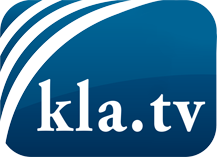 wat de media niet zouden moeten verzwijgen ...zelden gehoord van het volk, voor het volk ...nieuwsupdate elke 3 dagen vanaf 19:45 uur op www.kla.tv/nlHet is de moeite waard om het bij te houden!Gratis abonnement nieuwsbrief 2-wekelijks per E-Mail
verkrijgt u op: www.kla.tv/abo-nlKennisgeving:Tegenstemmen worden helaas steeds weer gecensureerd en onderdrukt. Zolang wij niet volgens de belangen en ideologieën van de kartelmedia journalistiek bedrijven, moeten wij er elk moment op bedacht zijn, dat er voorwendselen zullen worden gezocht om Kla.TV te blokkeren of te benadelen.Verbindt u daarom vandaag nog internetonafhankelijk met het netwerk!
Klickt u hier: www.kla.tv/vernetzung&lang=nlLicence:    Creative Commons-Licentie met naamgeving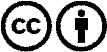 Verspreiding en herbewerking is met naamgeving gewenst! Het materiaal mag echter niet uit de context gehaald gepresenteerd worden.
Met openbaar geld (GEZ, ...) gefinancierde instituties is het gebruik hiervan zonder overleg verboden.Schendingen kunnen strafrechtelijk vervolgd worden.